ΘΕΑΤΡΙΚΟO Άη Βασίλης και οι βοηθοί τουΠρόσωπα: Βοηθοί,  Άη Βασίλης(Οι βοηθοί του Άη Βασίλη κοιμούνται... Ο πρώτος αρχίζει να κουνιέται, τεντώνεται και χασμουριέται.)Βοηθός 1: Αχ... Αχ! Τι ώρα είναι; ε... ε.. ε... (σκουντάει τον διπλανό). Ξύπνα!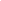 Βοηθός 2: Μα, τι έγινε και με ξυπνάς;Βοηθός 3: Σιγά! Σιγά! Με τρομάξατε και μου κόψατε ένα ωραίο όνειρο στη μέση!                      Πάνω που ήμουν έτοιμος να φάω κάτι μελομακάααααρονα.....Βοηθός 4: Καλέ! Μην φωνάζετε τόσο δυνατά. Άρρωστοι είστε και ξυπνήσατε τόσο πρωί;Βοηθός 5: Γρήγορα, η ώρα είναι 6 το απόγευμα. Σε λίγο θα έρθει ο Άη Βασίλης.Βοηθός 6: Α..α....α....... (χασμουριέται). Σήμερα δεν μπορώ να μοιράσω δώρα... Νυστάζω...Βοηθός 7: Και εγώ δεν αισθάνομαι καλά... ζαλίζομαι!Βοηθός 8: Εγώ έχω πονοκέφαλο. Σήμερα κοιμήθηκα μόνο 20 ώρες... Βοηθός 9: Σηκωθείτε υπναράδες! Ο Άη Βασίλης θα μας βάλει τις φωνές αν μας δει τέτοια ώρα να κοιμόμαστε.Μπαίνει στη σκηνή ο Άγιος Βασίλης, κρατώντας ένα σάκο με δώρα στην πλάτη. Τους βλέπει, γουρλώνει τα μάτια και λέει με θυμό:Άη Βασίλης: Εμπρός! Τι κάθεστε;(Οι βοηθοί πετάγονται επάνω σαν ελατήρια και χαμηλώνουν το κεφάλι)Άη Βασίλης: Ντροπή σας, μια τέτοια μέρα εσείς να κοιμάστε! Ξέρετε με πόση λαχτάρα περιμένουν τα δώρα τους τα παιδιά;Βοηθός 10: Συγγνώμη Άη Βασίλη.Βοηθός 11: Έχεις δίκιο.Βοηθός 12: Πες μας Άη Βασίλη τι θέλεις και θα το κάνουμε αμέσως!Άη Βασίλης: Και το ρωτάτε; Εμπρός, όλοι στο έλκηθρο! Μας περιμένουν τα παιδιά!(Η μουσική παίζει και τα παιδιά ανεβαίνουν στο έλκηθρο χορεύοντας γύρω-γύρω στη σκηνή.Η μουσική σταματά.) Βοηθος 13: Αφού το ξέρετε παιδιά... Όλοι μαζί: Χωρίς εμάς, Πρωτοχρονιά δεν έρχεται!!!!ΤΕΛΟΣΚαι φυσικά δε θα μπορούσαμε να γιορτάσουμε και φέτος την Πρωτοχρονιά χωρίς τον Αη Βασίλη με τα δώρα, που ετοιμάζει κάθε χρόνο με τους μικρούς, χαριτωμένους αλλά και σκανταλιάρηδες βοηθούς του, τα μικρά ξωτικά. Φέτος φαίνεται πως έπαιξαν πολύ, έτρεξαν, κουράστηκαν και …για να δούμε τι γίνεται τώρα στο εργαστήρι του Άγιου Βασίλη!!!